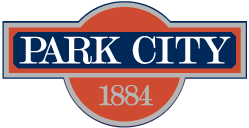 Public Record DisclaimerThe information you provide on your declaration of candidacy, certificate of nomination, or affidavit of impecuniosity is a public record, and your information will be published, posted, or otherwise publicly accessible.  Utah Code §63G-2-305(52) allows you to make your residential and mailing address a protected record if you provide an alternate address or phone number.  If you would like to make your residential and mailing address a protected record, please complete the following fields: Yes, I would like to make my residential and mailing address on my declaration of candidacy, certificate of nomination, and/or affidavit of impecuniosity a protected record.Name:_______________________________________________________________________Please contact me using the alternate address or phone number:Alternate Address:______________________________________________________________ORAlternative Phone Number:_______________________________________________________(This page intentionally left blank.)2019 PARK CITY MUNICIPALDECLARATION OF CANDIDACYof_____________________________________________________________________________________________ (print name exactly as it is to be printed on the official ballot – no amendments or modifications after 5:00 p.m. on June 7, 2019)for the office of City Council for a four-year term for Park City, Utah.State of Utah County of Summit		I, ___________________________________________________________, being first sworn, say that I reside at_________________________________________________________________________________ Street, Park City, Summit County, Utah, 84060, Telephone Number ___________________________________; that I am a registered voter; and that I am a candidate for the office of City Council for a four-year term. I will meet the legal qualifications required of candidates for this office. If filing via a designated agent, I attest that I will be out of the state of Utah during the entire candidate filing period. I will file all campaign financial disclosure reports as required by law and I understand that failure to do so will result in my disqualification as a candidate for this office and removal of my name from the ballot. I request that my name be printed upon the applicable official ballots. _________________________________________________________        Email Address								         						_________________________________________________________Website (optional)________________________________________________________________________________________Signature of Candidate (Must be notarized or be signed in the presence of the filing officer. A designated agent may not sign on behalf of the candidate.)Subscribed and sworn to (or affirmed) before me by ___________________________________ on this ___________________.    			   	(month/day/year)________________________________________________________________________________Notary Public (Clerk or other officer qualified to administer oath)QUALIFICATIONS FOR CANDIDATE FILING DECLARATIONQUALIFICATIONSBefore the filing officer accepts any declaration of candidacy, the filing officer shall read to the candidate the constitutional and statutory requirements for candidacy, and the candidate shall state whether he/she fulfills the requirements.  If the candidate indicates that he/she does not qualify, the filing officer may not accept his/her declaration of candidacy (Utah Code Section 20A-9-203).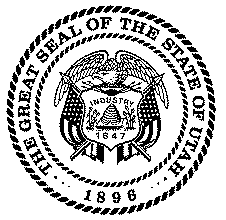 PLEDGE OF FAIR CAMPAIGN PRACTICES(Utah Code §20A-9-206)There are basic principles of decency, honesty, and fair play which every candidate for public office in the State of Utah has a moral obligation to observe and uphold, in order that, after vigorously contested but fairly conducted campaigns, our citizens may exercise their right to a free election, and that the will of the people may be fully and clearly expressed on the issues.
     THEREFORE:
     I SHALL conduct my campaign openly and publicly, discussing the issues as I see them, presenting my record and policies with sincerity and frankness, and criticizing, without fear or favor, the record and policies of my opponents that I believe merit criticism.
     I SHALL NOT use, nor shall I permit the use of, scurrilous attacks on any candidate or the candidate's immediate family. I shall not participate in, nor shall I permit the use of, defamation, libel, or slander against any candidate or the candidate's immediate family. I shall not participate in, nor shall I permit the use of, any other criticism of any candidate or the candidate's immediate family that I do not believe to be truthful, provable, and relevant to my campaign.
     I SHALL NOT use, nor shall I permit the use of, any practice that tends to corrupt or undermine our American system of free elections, or that hinders or prevents the free expression of the will of the voters, including practices intended to hinder or prevent any eligible person from registering to vote or voting.
     I SHALL NOT coerce election help or campaign contributions for myself or for any other candidate from my employees or volunteers.
     I SHALL immediately and publicly repudiate support deriving from any individual or group which resorts, on behalf of my candidacy or in opposition to that of an opponent, to methods in violation of the letter or spirit of this pledge. I shall accept responsibility to take firm action against any subordinate who violates any provision of this pledge or the laws governing elections.
     I SHALL defend and uphold the right of every qualified American voter to full and equal participation in the electoral process.
     I, the undersigned, candidate for election to public office in the State of Utah, hereby voluntarily endorse, subscribe to, and solemnly pledge myself to conduct my campaign in accordance with the above principles and practices."
    Name: ______________________________________________ Office: _________________________________
     Signature: _______________________________________________________	 Date: _______________________*This is a voluntary pledge.  Candidates are not required to sign this pledge of fair campaign practices.*This document is considered a public record and will be retained for public inspection until 30 days following the election.(This page intentionally left blank.)How toSUBMIT YOUR       CANDIDATE PROFILE 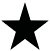 The Lieutenant Governor’s Office provides candidates with the opportunity to submit a candidate profile for the website, VOTE.UTAH.GOV. Your profile includes biographical information, a picture, and a short statement, and it will be available for voters to see.HOW DO I SUBMIT MY PROFILE?Visit the website VOTE.UTAH.GOV. Select the button “Resources for Candidates, Political Groups & Parties” at the bottom of the page.After being directed to a new page, select the option “Submit candidate profile.”You will be directed to the UtahID portal. If you do not have a UtahID account, you must create one to proceed. If you already have a UtahID account, simply log into your account.After creating your UtahID account, you will be prompted for a PIN number. To obtain a PIN number, select your name in the dropdown menu then check your email.  After selecting your name in the dropdown menu, you will receive an email with your PIN number.  Your PIN number will be sent to the email address that you provided on your declaration of candidacy.  It will not be sent to the email address of your UtahID account.After receiving your PIN number, enter it into the website and click “Submit.”After entering your PIN number, the website will prompt you to enter your candidate profile. After you are completed, click “Submit for Approval.” You have the ability to save and edit your profile before the deadline.WHEN DO I SUBMIT MY PROFILE?	You must submit your profile before the following deadlines:Primary Election Profiles:  Monday, July  1, 2019 at 5:00 p.m. (Mountain Time)General Election Profiles:  Friday, September 6, 2019 at 5:00 p.m. (Mountain Time)Please note that these deadlines are established by law. As a result, late submissions and edits cannot be accepted.Do you need assistance with your candidate profile?  Contact the Utah Lieutenant Governor’s Office at                     (801) 538-1041 or elections@utah.gov. 	Voter  Information Website20A-7-801.  Statewide Electronic Voter Information Website Program -- Duties of the lieutenant governor -- Content -- Duties of local election officials -- Deadlines -- Frequently asked voter questions -- Other elections.(1) There is established the Statewide Electronic Voter Information Website Program administered by the lieutenant governor in cooperation with the county clerks for general elections and municipal authorities for municipal elections. (2) In accordance with this section, and as resources become available, the lieutenant governor, in cooperation with county clerks, shall develop, establish, and maintain a state-provided Internet website designed to help inform the voters of the state of:(a) the offices and candidates up for election; and(b) the content, effect, operation, fiscal impact, and supporting and opposing arguments of ballot propositions submitted to the voters.(3) Except as provided under Subsection (6), the website shall include:(a) all information currently provided in the Utah voter information pamphlet under Chapter 7, Part 7, Voter Information Pamphlet, including a section prepared, analyzed, and submitted by the Judicial Council describing the judicial selection and retention process;(b) all information submitted by election officers under Subsection (4) on local office races, local office candidates, and local ballot propositions;(c) a list that contains the name of a political subdivision that operates an election day voting center under Section 20A-3-703 and the location of the election day voting center;(d) other information determined appropriate by the lieutenant governor that is currently being provided by law, rule, or ordinance in relation to candidates and ballot questions; and(e) any differences in voting method, time, or location designated by the lieutenant governor under Subsection 20A-1-308(2).(4) (a) An election official shall submit the following information for each ballot label under the election official's direct responsibility under this title:(i) a list of all candidates for each office;(ii) if submitted by the candidate to the election official's office before 5 p.m. no later than 45 days before the primary election and on or before 5 p.m. no later than 60 days before the general election:(A) a statement of qualifications, not exceeding 200 words in length, for each candidate;(B) the following current biographical information if desired by the candidate, current:(I) age;(II) occupation; (III) city of residence;(IV) years of residence in current city; and(V) email address; and(C) a single web address where voters may access more information about the candidate and the candidate's views; and(iii) factual information pertaining to all ballot propositions submitted to the voters, including:(A) a copy of the number and ballot title of each ballot proposition;(B) the final vote cast for each ballot proposition, if any, by a legislative body if the vote was required to place the ballot proposition on the ballot;(C) a complete copy of the text of each ballot proposition, with all new language underlined and all deleted language placed within brackets; and(D) other factual information determined helpful by the election official.(b) The information under Subsection (4)(a) shall be submitted to the lieutenant governor no later than one business day after the deadline under Subsection (4)(a) for each general election year and each municipal election year.(c) The lieutenant governor shall:(i) review the information submitted under this section, to determine compliance under this section, prior to placing it on the website;(ii) refuse to post information submitted under this section on the website if it is not in compliance with the provisions of this section; and(iii) organize, format, and arrange the information submitted under this section for the website.(d) The lieutenant governor may refuse to include information the lieutenant governor determines is not in keeping with:(i) Utah voter needs;(ii) public decency; or (iii) the purposes, organization, or uniformity of the website.(e) A refusal under Subsection (4)(d) is subject to appeal in accordance with Subsection (5).(5) (a) A person whose information is refused under Subsection (4), and who is aggrieved by the determination, may appeal by submitting a written notice of appeal to the lieutenant governor before 5 p.m. within 10 business days after the date of the determination. A notice of appeal submitted under this Subsection (5)(a) shall contain:(i) a listing of each objection to the lieutenant governor's determination; and(ii) the basis for each objection. (b) The lieutenant governor shall review the notice of appeal and shall issue a written response within 10 business days after the day on which the notice of appeal is submitted.(c) An appeal of the response of the lieutenant governor shall be made to the district court, which shall review the matter de novo.(6) (a) The lieutenant governor shall ensure that each voter will be able to conveniently enter the voter's address information on the website to retrieve information on which offices, candidates, and ballot propositions will be on the voter's ballot at the next general election or municipal election.(b) The information on the website will anticipate and answer frequent voter questions including the following:(i) what offices are up in the current year for which the voter may cast a vote; (ii) who is running for what office and who is the incumbent, if any;(iii) what address each candidate may be reached at and how the candidate may be contacted;(iv) for partisan races only, what, if any, is each candidate's party affiliation;(v) what qualifications have been submitted by each candidate;(vi) where additional information on each candidate may be obtained;(vii) what ballot propositions will be on the ballot; and(viii) what judges are up for retention election.(7) As resources are made available and in cooperation with the county clerks, the lieutenant governor may expand the electronic voter information website program to include the same information as provided under this section for special elections and primary elections.State of Utah 2019 Municipal Financial Disclosure DatesPlease note, these dates and deadlines do not take into account local financial disclosure ordinances.Candidates should check with their respective municipal clerk/recorder to ensure that they are in full compliance with their local financial disclosure ordinances.Campaign financial disclosures are due by 5:00 p.m. on the due date.Municipal CandidatesCampaign Finance Statutes: Municipal Candidates10-3-208.  Campaign finance disclosure in municipal election.(1)	Unless a municipality adopts by ordinance more stringent definitions, the following are defined terms for purposes of this section:(a)	"Agent of a candidate" means:(i)	a person acting on behalf of a candidate at the direction of the reporting entity;(ii)	a person employed by a candidate in the candidate's capacity as a candidate;(iii)the personal campaign committee of a candidate;(iv)a member of the personal campaign committee of a candidate in the member's capacity as a member of the personal campaign committee of the candidate; or(v)	a political consultant of a candidate.(b)	"Anonymous contribution limit" means for each calendar year:(i)	$50; or(ii)	an amount less than $50 that is specified in an ordinance of the municipality.(c)(i) "Candidate" means a person who:(A)files a declaration of candidacy for municipal office; or(B)	receives contributions, makes expenditures, or gives consent for any other person to receive contributions or make expenditures to bring about the person's nomination or election to a municipal office.(ii)	"Candidate" does not mean a person who files for the office of judge.
(d)(i)	"Contribution" means any of the following when done for political purposes:(A)	a gift, subscription, donation, loan, advance, or deposit of money or anything of value given to a candidate;(B)	an express, legally enforceable contract, promise, or agreement to make a gift, subscription, donation, unpaid or partially unpaid loan, advance, or deposit of money or anything of value to the candidate;(C)	any transfer of funds from another reporting entity to the candidate;(D)compensation paid by any person or reporting entity other than the candidate for personal services provided without charge to the candidate;(E)	a loan made by a candidate deposited to the candidate's own campaign; and(F)	an in-kind contribution.(ii)	"Contribution" does not include:(A)services provided by an individual volunteering a portion or all of the individual's time on behalf of the candidate if the services are provided without compensation by the candidate or any other person;(B)	money lent to the candidate by a financial institution in the ordinary course of business; or(C)	goods or services provided for the benefit of a candidate at less than fair market value that are not authorized by or coordinated with the candidate.(e)	"Coordinated with" means that goods or services provided for the benefit of a candidate are provided:(i)	with the candidate's prior knowledge, if the candidate does not object;(ii)	by agreement with the candidate;(iii) in coordination with the candidate; or(iv) using official logos, slogans, and similar elements belonging to a candidate.(f)(i)"Expenditure" means any of the following made by a candidate or an agent of the candidate on behalf of the candidate:(A)any disbursement from contributions, receipts, or from an account described in Subsection (3)(a)(i);(B)	a purchase, payment, donation, distribution, loan, advance, deposit, gift of money, or anything of value made for political purposes;(C)	an express, legally enforceable contract, promise, or agreement to make any purchase, payment, donation, distribution, loan, advance, deposit, gift of money, or anything of value for a political purpose;(D)compensation paid by a candidate for personal services rendered by a person without charge to a reporting entity;(E)	a transfer of funds between the candidate and a candidate's personal campaign committee as defined in Section 20A-11-101; or(F)	goods or services provided by a reporting entity to or for the benefit of the candidate for political purposes at less than fair market value.(ii)	"Expenditure" does not include:(A)services provided without compensation by an individual volunteering a portion or all of the individual's time on behalf of a candidate; or(B)	money lent to a candidate by a financial institution in the ordinary course of business.(g)	"In-kind contribution" means anything of value other than money, that is accepted by or coordinated with a candidate.(h)(i)	"Political consultant" means a person who is paid by a candidate, or paid by another person on behalf of and with the knowledge of the candidate, to provide political advice to the candidate.(ii)	"Political consultant" includes a circumstance described in Subsection (1)(h)(i), where the person:(A) has already been paid, with money or other consideration;(B)	expects to be paid in the future, with money or other consideration; or(C)	understands that the person may, in the discretion of the candidate or another person on behalf of and with the knowledge of the candidate, be paid in the future, with money or other consideration.(i)	"Political purposes" means an act done with the intent or in a way to influence or tend to influence, directly or indirectly, any person to refrain from voting or to vote for or against any candidate or a person seeking a municipal office at any caucus, political convention, or election.(j)	"Reporting entity" means:(i)	a candidate;(ii)	a committee appointed by a candidate to act for the candidate;(iii) a person who holds an elected municipal office;(iv) a party committee as defined in Section 20A-11-101;(v)	a political action committee as defined in Section 20A-11-101;(vi) a political issues committee as defined in Section 20A-11-101;(vii) a corporation as defined in Section 20A-11-101; or(viii) a labor organization as defined in Section 20A-11-1501.(2)(a) A municipality may adopt an ordinance establishing campaign finance disclosure requirements for a candidate that are more stringent than the requirements provided in Subsections (3), (4), and (5).(b)	The municipality may adopt definitions that are more stringent than those provided in Subsection (1).(c)	If a municipality fails to adopt a campaign finance disclosure ordinance described in Subsection (2)(a), a candidate shall comply with financial reporting requirements contained in Subsections (3), (4), and (5).(3)(a)	Each candidate:(i) shall deposit a contribution in a separate campaign account in a financial institution; and(ii)	may not deposit or mingle any campaign contributions received into a personal or business account.(b)	In a year in which a municipal primary is held, each candidate who will participate in the municipal primary shall file a campaign finance statement with the municipal clerk or recorder no later than seven days before the day described in Subsection 20A-1-201.5(2).(c)	Each candidate who is not eliminated at a municipal primary election shall file with the municipal clerk or recorder a campaign finance statement:(i)	no later than seven days before the day on which the municipal general election is held; and(ii)	no later than 30 days after the day on which the municipal general election is held.(d)	Each candidate for municipal office who is eliminated at a municipal primary election shall file with the municipal clerk or recorder a campaign finance statement within 30 days after the day on which the municipal primary election is held.(4)	Each campaign finance statement described in Subsection (3) shall:(a)	except as provided in Subsection (4)(b):(i)	report all of the candidate's itemized and total:(A)contributions, including in-kind and other nonmonetary contributions, received up to and including five days before the campaign finance statement is due, excluding a contribution previously reported; and(B)	expenditures made up to and including five days before the campaign finance statement is due, excluding an expenditure previously reported; and(ii)	identify:(A)for each contribution, the amount of the contribution and the name of the donor, if known; and(B)	for each expenditure, the amount of the expenditure and the name of the recipient of the expenditure; or(b)	report the total amount of all contributions and expenditures if the candidate receives $500 or less in contributions and spends $500 or less on the candidate's campaign.(5)	Within 30 days after receiving a contribution that is cash or a negotiable instrument, exceeds the anonymous contribution limit, and is from a donor whose name is unknown, a candidate shall disburse the amount of the contribution to:(a)	the treasurer of the state or a political subdivision for deposit into the state's or political subdivision's general fund; or(b)	an organization that is exempt from federal income taxation under Section 501(c)(3), Internal Revenue Code.(6)(a)	A municipality may, by ordinance:(i)	provide an anonymous contribution limit less than $50;(ii)	require greater disclosure of contributions or expenditures than is required in this section; and(iii) impose additional penalties on candidates who fail to comply with the applicable requirements beyond those imposed by this section.(b)	A candidate is subject to the provisions of this section and not the provisions of an ordinance adopted by the municipality under Subsection (6)(a) if:(i)	the municipal ordinance establishes requirements or penalties that differ from those established in this section; and(ii)	the municipal clerk or recorder fails to notify the candidate of the provisions of the ordinance as required in Subsection (7).(7)	Each municipal clerk or recorder shall, at the time the candidate for municipal office files a declaration of candidacy, and again 14 days before each municipal general election, notify the candidate in writing of:(a)	the provisions of statute or municipal ordinance governing the disclosure of contributions and expenditures;(b)	the dates when the candidate's campaign finance statement is required to be filed; and(c)	the penalties that apply for failure to file a timely campaign finance statement, including the statutory provision that requires removal of the candidate's name from the ballot for failure to file the required campaign finance statement when required.(8)	Notwithstanding any provision of Title 63G, Chapter 2, Government Records Access and Management Act, the municipal clerk or recorder shall:(a)	make each campaign finance statement filed by a candidate available for public inspection and copying no later than one business day after the statement is filed; and(b)	make the campaign finance statement filed by a candidate available for public inspection by:(i)(A)posting an electronic copy or the contents of the statement on the municipality's website no later than seven business days after the statement is filed; and(B)	verifying that the address of the municipality's website has been provided to the lieutenant governor in order to meet the requirements of Subsection 20A-11-103(5); or(ii)	submitting a copy of the statement to the lieutenant governor for posting on the website established by the lieutenant governor under Section 20A-11-103 no later than two business days after the statement is filed.(9) (a)	If a candidate fails to timely file a campaign finance statement required under Subsection (3), the municipal clerk or recorder shall inform the appropriate election official who:(i)	shall:(A)if practicable, remove the candidate's name from the ballot by blacking out the candidate's name before the ballots are delivered to voters; or(B)	if removing the candidate's name from the ballot is not practicable, inform the voters by any practicable method that the candidate has been disqualified and that votes cast for the candidate will not be counted; and(ii)	may not count any votes for that candidate.(b)	Notwithstanding Subsection (9)(a), a candidate who timely files each campaign finance statement required under Subsection (3) is not disqualified if:(i)	the statement details accurately and completely the information required under Subsection (4), except for inadvertent omissions or insignificant errors or inaccuracies; and(ii)	the omissions, errors, or inaccuracies are corrected in an amended report or in the next scheduled report.(c) A candidate for municipal office who is disqualified under Subsection (9)(a) shall file with the municipal clerk or recorder a complete and accurate campaign finance statement within 30 days after the day on which the candidate is disqualified.(10) A campaign finance statement required under this section is considered filed if it is received in the municipal clerk or recorder's office by 5 p.m. on the date that it is due. (11)(a)	A private party in interest may bring a civil action in district court to enforce the provisions of this section or an ordinance adopted under this section.(b)	In a civil action under Subsection (11)(a), the court may award costs and attorney fees to the prevailing party.Report Due Date(by 5:00 p.m.)Report includes transactions betweenWho this applies to08-06-201901/01/2019 – 08/01/2019Candidates in a Primary09-12-201908/02/2019 – 09/07/2019Candidates eliminated at Primary10-29-201901/01/2019 – 10/24/2019 (no primary)08/02/2019 – 10/24/2019 (won primary)Candidates not in a Primary, orCandidates who won Primary 12-05-201910/25/2019 – 11/30/2019Candidates in the General Election30 days after disqualificationVaries, contact your municipal clerk/recorderCandidates who are disqualified for failing to file a financial report by the deadline